REFLECTIEGESPREKREFLECTIEGESPREKREFLECTIEGESPREKREFLECTIEGESPREKREFLECTIEGESPREKREFLECTIEGESPREKNaam student:                                   Leerjaar:Leerjaar: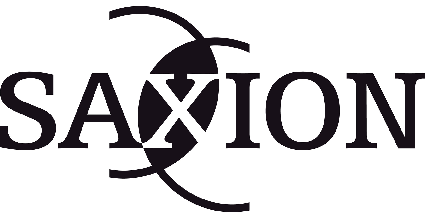 Naam mentor:Groep:Groep:Naam stagedocent:Datum:Datum:Onderwijsactiviteit: Onderwijsactiviteit: Onderwijsactiviteit: Onderwijsactiviteit: Onderwijsactiviteit: Onderwijsactiviteit:   REFLECTIES (belangrijkste punten kort noteren)  REFLECTIES (belangrijkste punten kort noteren)  REFLECTIES (belangrijkste punten kort noteren)  REFLECTIES (belangrijkste punten kort noteren)  REFLECTIES (belangrijkste punten kort noteren)  REFLECTIES (belangrijkste punten kort noteren)GEMAAKTE AFSPRAKENGEMAAKTE AFSPRAKENGEMAAKTE AFSPRAKENGEMAAKTE AFSPRAKENGEMAAKTE AFSPRAKENGEMAAKTE AFSPRAKENPARAAF STUDENTPARAAF STUDENTPARAAF STUDENTPARAAF MENTORPARAAF MENTORPARAAF MENTOR